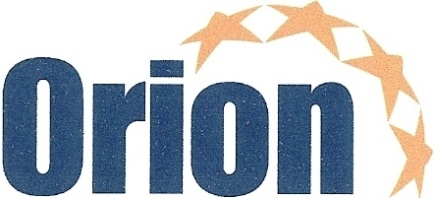 Notulen Algemene Ledenvergadering d.d. 28 november 2014Plaats: Clubhuis sv OrionAanvangstijd: 19.30 uurAanwezig:	Tijs Tummers (voorzitter), Rob d’Hooghe (penningmeester), John van Meer (secretaris), John Brits (lid HB), Hans Stapel (lid HB), Marnix Vink (lid HB), Roel Geukemeijer (lid HB).	(Zie verder presentielijst)Afwezig met kennisgeving: Peter Akkers, Willy Baak, Toos Borghouts, Theo v.d. Broek, Paul Coolen, Quincy Elvira,  Maarten v. Helvoirt, Hans Loen, Koen Nicolasen, Harrie van Ooijen, Gijsbert Peelen, Gerrit Spronk.Ad 1. 		Opening en vaststellen agendaOm 19.40 uur opent de voorzitter de vergadering. Na het tellen van de stemgerechtigde leden concludeert hij dat er onvoldoende aanwezigen zijn voor het nemen van “rechtsgeldige” besluiten. Direct daarop sluit hij deze vergadering en deelt mee dat om 20.00 uur een tweede vergadering wordt geopend die wel bevoegd is besluiten te nemen. (zie artikel 6 Huishoudelijk Reglement).Om 20.00 uur opent de voorzitter de tweede vergadering met de constatering dat er 19 stemgerechtigde leden (inclusief bestuur) aanwezig zijn. Hij heet de leden, en in het bijzonder de leden van verdienste, de erevoorzitter Ad Frik en de bestuursleden van de Stichting B&EO, welkom. Vervolgens vraagt voorzitter een moment stilte voor de dierbaren die ons afgelopen jaar ontvallen zijn. Met name worden genoemd: Karin Ooms – JansenMarcel BenninkAls extra agendapunten voor na de pauze noemt voorzitter:Verslag van de Vrienden van Orion en de SponsorcommissieEen demografische verkenning van de jeugdleden. Nadat hij de vergadering heeft gevraagd of zij akkoord kan gaan met de agenda en of zij nog agendapunten in wil brengen, wordt de agenda vastgesteld. Ad 2.	Naar aanleiding van de vastgestelde notulen van de Algemene  Ledenvergadering van 27 juni 2014Op grond van de publicatie op de Orionsite en de mogelijkheid binnen de gestelde termijn daarop te reageren was de tekst al eerder goedgekeurd. De notulen van onderhavige vergadering zullen eveneens op de Orionsite gepubliceerd worden. De leden hebben na publicatie 14 dagen de tijd om hierop te reageren. Nadat die termijn is verstreken, worden de notulen vastgesteld.De vergadering heeft verder geen opmerkingen over de notulen.  Ad 3.	Vaststellen jaarverslag secretaris 2013-2014In afwijking van de gewoonte van eerdere jaren heeft de secretaris er voor gekozen om zijn jaarverslag te publiceren op de website. Hij informeert of hier nog opmerkingen over zijn.Het blijkt dat er nog enkele omissies zijn. Met name m.b.t. de teams, het jubileumjaar (de wedstrijd tegen het nationale team van Tuvalu), en mededelingen betreffende de leden van verdienste en de ereleden.Ad Frik geeft aan dat hij een en ander zal nakijken en secretaris de ontbrekende informatie zal doen toekomen. Het jaarverslag zal worden aangepast en opnieuw op de website gepubliceerd worden.   Ad 4.		Vaststellen jaarverslag strafcommissieJos Roelvink als voorzitter van de strafcommissie vertelt dat er voor het tweede opeenvolgende jaar geen zaken door de strafcommissie zijn behandeld. Er was een incident tijdens het 40+ toernooi in juni, echter die situatie is op dezelfde dag tot tevredenheid van alle partijen opgelost.Jos Roelvink memoreert nog eens de samenstelling van de strafcommissie:Jos Roelvink, voorzitterMarc Sengers, secretarisTon HendriksPuck EliazerRichard v.d. Wildenberg Ad 5.		Vaststellen jaarverslag jeugdafdelingOok dit jaarverslag is op de website gepubliceerd, door John Brits. De vergadering heeft geen opmerkingen.Wel wijst Ad Frik op een onduidelijkheid: zijn er nu meer of minder leden dan vorig jaar?Marnix Vink geeft aan dat dit afhankelijk is van de peildatum. Na de eerste contributierun bleek dat een aantal mensen die aangeschreven waren intussen geen lid meer zijn.Ad 6.	Financieel jaarverslag seizoen 2013-2014 en verslag kascommissieRob d’Hooghe presenteert het financieel jaarverslag. Hij begint met zijn dank uit te spreken voor de mensen die hem voorzien van een goede administratie en input. Hij noemt met name Henk Ritzen, Gerard Peters en Harm Hermens.De annuïteiten m.b.t. het clubhuis zullen volgens plan over 30 jaar zijn afgelost. Wel is er over het afgelopen jaar een negatief financieel resultaat: er zijn meer uitgaven dan inkomsten.De inning van de contributie van het lopende seizoen ligt strak op schema. De kandidaat-penningmeester, Marnix Vink, speelt hierin een belangrijke rol. Ronald Akkers geeft aan dat hij lid van verdienste is, en als zodanig vrijgesteld is van contributie, maar dat hij het geen bezwaar vindt om alsnog een nota te ontvangen. Hij denkt dat er meer leden van verdienste zijn die er ook zo over denken. Mogelijk kunnen dezen individueel benaderd worden.Jan Bouten is dezelfde mening toegedaan. Maar, zegt hij, ik ben Vriend van Orion geworden en vandaar ontvangt Orion ook een bedrag.In de toelichting deelt Rob d’Hooghe verder mee dat de sponsoring van de selectie nu verwerkt is in de boekhouding van de vereniging.Bij de post Subsidies vermeldt hij dat de compensatie van de OZB is vervallen. Evenals de subsidie die ontvangen werd voor de betaalde trainers. Heeft allebei te maken met bezuinigingen van de gemeente.Ad Frik deelt mede dat op 8 december a.s. vertegenwoordigers van de gemeente aan de Federatie van de voetbalverenigingen voorlichting zullen komen geven m.b.t. (subsidie voor) energiemaatregelen. Wedstrijd- en voetbalkosten: deze zullen een volgende keer verder uitgesplitst gepresenteerd worden (o.a. KNVB als post; en selectie).De post Bestuur en Commissies valt dit jaar erg hoog uit. Komt voor een groot deel voor rekening van het kampioenschap van team 1, de productiekosten van het jubileumboek en de jubileumactiviteiten (b.v. Tuvalu).Er wordt stilgestaan bij Huur en onderhoud accommodatie. Rob vertelt dat hij vaak rekeningen hiervoor ontvangt die bij de Stichting thuis horen, m.n. vanwege de BTW verrekening.Overleg met Gerard Peters en Emile Vrieswijk van het Stichtingsbestuur is nodig.Ad Frik: Hou er rekening mee dat de kosten gaan stijgen. Met name het gebruik van veld 3 zal gaan meetellen. Vorig jaar is er op dit veld niet gespeeld.Het uiteindelijke resultaat van afgelopen boekingsjaar is negatief.Vervolgens presenteert  Rob het financieel overzicht van de Stichting BEO. De resultaatrekening van de Stichting ziet er goed uit. Complimenten aan het Stichtingsbestuur. O.m. de resultaten van het Vierdaagsehotel worden gepresenteerd, evenals de verantwoording van hetgeen met deze gelden is gebeurd.Voorzitter Tijs Tummers licht toe dat er momenteel gesprekken lopen met de Stichting, het Jeugdbestuur, de Vrienden van Orion en de organisatoren van het Vierdaagsehotel over hoe de verschillende geldstromen af te stemmen.M.b.t. de begroting worden de volgende zaken benoemd:- dankzij een scherpe aanpak verloopt de inning van de contributie voorspoedig- er zal scherp gelet worden op binnenkomende facturen, deze zullen zo veel mogelijk door de Stichting betaald worden.Penningmeester stelt voor de begroting zoals hij deze op de jaarvergadering van juni jl. gepresenteerd heeft onverkort aan te nemen.Vergadering gaat akkoord.De begroting van de Stichting BEO zou ook gepresenteerd worden, maar de penningmeester van de Stichting is nog niet aanwezig. Besloten wordt dat in overleg met de te kiezen nieuwe penningmeester,  Marnix Vink, een en ander zal worden afgestemd.Verslag kascommissiePenningmeester legt uit dat de kascontrole wel heeft plaatsgevonden, en dat de financiële stand van zaken is opgemaakt, maar dat de kascommissie wegens persoonlijke verplichtingen (verhuizing) niet op de vergadering aanwezig kan zijn.Hij stelt voor definitieve dechargering van zijn beleid uit te stellen tot de Jaarvergadering van juni 2015. Op voorwaarde dat de kascommissie met een en ander instemt verleent de vergadering penningmeester (voorlopig) dechargering van het gevoerde beleid.Rob d’Hooghe treedt af als penningmeester en stelt zich niet herkiesbaar. Hij benut deze gelegenheid om alle medebestuursleden te bedanken voor de prettige en vruchtbare samenwerking in de afgelopen jaren. Er was voor de voorliggende problemen en vraagstukken altijd een goede modus te vinden om zaken op te lossen; tevens was het bestuur naar buiten toe altijd standvastig en uniform. Hij geeft aan er trots op te zijn dit te hebben mogen doen – gedurende 6 ½ jaar, sinds juni 2008. Hij vindt Orion een schitterende club en zal lid blijven.Voorzitter Tijs Tummers wil hier graag bij aansluiten. Hij bedankt Rob hartelijk, beschrijft hem als een stabiele factor, altijd duidelijk, helder en beknopt. Hij heeft zijn functie, ook op technisch gebied, zeer goed gedaan. Ook dankt hij hem er voor dat hij, ondanks zijn drukke nieuwe baan, zijn opvolger gedegen heeft ingewerkt. En dat hij naar Mexico is gereisd om zin zoon Luuk over te halen weer bij Orion te komen voetballen.  Namens bestuur en vereniging biedt hij Rob en zijn vrouw een etentje aan, naar keuze bij een van onze sponsoren; Valdin of Dionysos.Ad 7.		Begroting 2014 – 2015 en verkiezing kascommissieGezien voorgaande is dit agendapunt al behandeld. De begroting is goedgekeurd, het verslag van de kascommissie zal op een later tijdstip plaatsvinden en de nieuwe kascommissie zal in de Jaarvergadering van juni 2015 gekozen worden.PAUZE1e toegevoegd agendapunt: presentatie Vrienden van Orion en Sponsorcommissie.Beide door Hans Stapel.Bij de presentatie van de Vrienden van Orion behandelt Hans achtereenvolgens:BestuurWerkwijzeOpzet wervingOpbrengsten, doelstelling is € 6000,-ActiviteitenWK pool komt er weer aanSamenwerking met KOCPlannen voor de toekomst Met betrekking tot de Sponsorcommissie wordt gepresenteerd:Samenstelling sponsorcommissieAanpakNieuwe sponsorenGestopte sponsorenHoofdsponsor. Deze wil een stapje terug doen.Over het algemeen zijn de resultaten positiefActies en uitdagingen2e toegevoegd agendapunt: presentatie Tijs TummersDit betreft twee onderwerpen.1. Algemeen: ontwikkelingen binnen de club2. Demografische presentatie jeugdleden.1. Ontwikkelingen binnen de clubEls en Leo van Megen zijn nieuwe medewerkers in de kantine. Zij verzorgen ook de inkoop en een deel van het schoonmaakwerk. Goede ontwikkeling.Over het algemeen loopt het schoonmaken een stuk beter dan een tijdje geleden. Peter Akkers regelt de bovenverdieping, Ad Frik heeft een plan van aanpak voor de benedenverdieping.Roel Geukemeijer heeft de scheidsrechterscommissie weer opgestart.In verband hiermee deelt Henk v.d. Broek mee dat de KNVB de verenigingsscheidsrechters het recht tot toegang tot alle wedstrijden ontnomen heeft. Een slechte zaak.M.b.t. de contributie deelt Tijs mede dat er een indexatie (stijging met 5 ½ á 6 %) komt. Zal gepresenteerd worden op de Jaarvergadering in juni 2015.M.b.t. de contributie inning zal onderzocht worden in hoeverre dit nog geoptimaliseerd kan worden via SportlinkVerder vermeldt hij nog dat er 4 nieuwe teams bij Orion zijn ingeschrevenEr wordt vol ingezet op de opleiding van eigen trainersHet meiden- en vrouwenvoetbal ontwikkelt zich ook goed.Bij het herenvoetbal heeft veel eigen jeugd gedebuteerd in het 1e teamOm de opleiding nog verder te verbeteren komt er via VTI extra training op vrijdag, voor alle niveaus.De situatie m.b.t. de velden is nog steeds niet top. Met name de conditie van de velden 3 en 4 is nog regelmatig zorgelijkEr is, om de grasvelden te sparen, een nieuw trainingsschema opgezet. Dit heeft weinig of geen problemen veroorzaakt.De gedachte aan een derde kunstgrasveld houdt het bestuur in het achterhoofd.In verband hiermee stelt Michiel Kompier voor dat het bestuur hier een haalbaarheidsonderzoek naar doet.2. Demografische presentatie jeugdledenMet behulp van Sportlink kan Tijs op de plattegrond Van Nijmegen en omgeving  laten zien in welke postcodezones de meeste van onze jeugdleden woonachtig zijn. Ongeveer 75 % woont in de regio’s met de postcodes 6521, 6522 en 6523. De overige 25 % in het “buitengebied”.  Belangrijk voor het aantrekken van nieuwe leden is dat we onderscheidend blijven. Dit gebeurt o.m. door:SfeerAccommodatieActiviteitenTrainingsfaciliteitenAd 8.		Samenstelling bestuur en rooster van aftredenJohn van Meer is aftredend. Hij stelt zich herkiesbaar voor de functie van Secretaris en wordt bij acclamatie herkozen voor een nieuwe periode van 3 jaar.Quincy Elvira is aftredend. Hij stelt zich herkiesbaar voor de functie Technische Voetbalzaken en wordt bij acclamatie herkozen voor een nieuwe periode van 3 jaar.Rob d’Hooghe is aftredend. Hij stelt zich niet herkiesbaar. Marnix Vink stelt zich kandidaat voor de functie van Penningmeester en wordt bij acclamatie voor deze functie gekozen voor een periode van 3 jaar.Naar aanleiding van deze verkiezing informeert Ron Reinink wie de huidige taken van Marnix Vink zal gaan uitoefenen.Hierover lopen momenteel gesprekken.Verder wil voorzitter twee mensen in het zonnetje zetten:Gijsbert Peelen, die vele jaren actief in geweest voor de vereniging. Teams begeleid, wedstrijdsecretariaat vervuld, scheidsrechters gezocht voor de wedstrijden op zondag etc. Gijsbert is niet aanwezig, maar zal op passende wijze nog bedacht worden.Ronald Akkers, die sinds 1990 betrokken is geweest bij en stuwende kracht was achter clubblad en Nieuwsbrief. Voorzitter heeft zelfs een oud exemplaar van de Orion-flits boven water gehaald – met dank aan de archiefcommissie – waarin al een bijdrage van Ronald te vinden is.Namens bestuur en vereniging biedt voorzitter ook Ronald en zijn vrouw een etentje aan, naar keuze bij een van onze sponsoren; Valdin of Dionysos.Ad 9.		Mededelingen en rondvraagHenk v.d. Broek informeert of in de weekenden de vlag van Orion niet gehesen kan worden? Er is 1 vlaggenmast, Vrienden van Orion en de Sponsorcommissie willen wel voor meer vlaggenmasten zorgen.Ad Frik informeert dat de Vereniging van Nederlandse Gemeenten met een voorstel komt voor een (aanvullende) verzekering voor alle vrijwilligers. Zodra hij over meer informatie beschikt zal hij deze doorsturen. Ron Reijnink informeert of Statuten en Huishoudelijk reglement niet op de site geplaatst kunnen worden. Huishoudelijk reglement is geen probleem. Plaatsing van de Statuten lijkt minder opportuun.Voorzitter deelt nog mede dat de website binnenkort weer een update krijgt.Ad 10.	SluitingOnder dankzegging aan alle aanwezigen sluit de voorzitter de vergadering om 22.55uur.John van MeerSecretaris